PŘIHLÁŠKA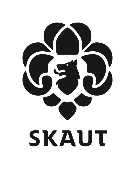 na minitábor Tetín 2020Pořadatel:		Junák – český skaut, Středisko Stopa Kladno, z.s. Obránců míru 2666, Kladno, IČ: 464 16 285Vedoucí tábora:	Marek Bečka – Me2dZástupce vedoucího:	Vojtěch Pavlík – PlamínekTermín tábora: 	16. 8. – 23. 8. 2020Místo konání:	farní základna v Tetíně u BerounaCena tábora:		1 600,- Kč Zaplatit do: 		31. 7. 2020   (při platbě na b.ú. je nutné si vyžádat podklady do 20. 7. 2020)Stornopoplatek:	200 Kč  (vybírá se při odhlášení po 31. 7. 2020; v případě zrušení či přesunutí termínu tábora z epidemiologických důvodů bude navrácena plná částka)Osobní údaje účastníka tábora:Jméno a příjmení: …………………………………………………......................................................Rodné číslo: ……………………………………………………….......................................................Bydliště: ………………………………………………………….........................................................Zdravotní a jiná omezení: …………………………………………………………..............................Adresa a telefon rodičů nebo jiných příbuzných po dobu tábora (slouží ke kontaktování v případě nemoci apod.): ……………………………………………………………………........................................................................................................................................................................................................................Souhlasím s účastí výše uvedeného dítěte na minitáboře Tetín 2020 a zároveň prohlašuji, že dítě je dostatečně samostatné, aby zvládlo pobyt. Všechny uvedené údaje jsou pravdivé, nezamlčel(a) jsem nic, co by mohlo ohrozit průběh tábora.V …………………………………   	dne ……………………..…...……………………………………………………………………..		(podpis zákonného zástupce dítěte)------------------------------------------------------------------------------------------------------------------------Doplňující informace:V ceně tábora je zahrnuta strava 5x denně, pronájem tábořiště, nákup materiálu i náklady související se zajištěním programu. Dopravu dětí na tábor a zpět si zajistí rodiče sami.Zpracování a ochrana osobních údajů této přihlášky a jejích příloh se řídí pravidly přihlášky člena do Junáka (viz https://krizovatka.skaut.cz/dokumenty/file/464-prihlaska-mladsiho-clena-junaka).Při předání dítěte na tábor je nutno odevzdat:- posudek o zdravotní způsobilosti dítěte   (od lékaře)- prohlášení o bezinfekčnosti   (bude k dispozici ke stažení na webu střediska)- kopii očkovacího průkazu a kartičky zdravotní pojišťovny- případné další doklady dle aktuálních epidemiologických nařízení